Četrtek, 16. 4. 2020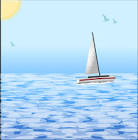 Po morju diši A tudi tebi? SDZ,  str. 53Preberi besedilo na rumeni podlagi. Oglej si video posnetek gibalne igre Ladja plove in se jo ob posnetku nauči. Posnetek najdeš na interaktivnem gradivu www.radovednih-pet.si.Poslušaj še inštrumentalni posnetek pesmi Bratovščina sinjega galeba. Posnetek najdeš na interaktivnem gradivu www.radovednih-pet.si.Si jo morda prepoznal/a? Pesem je iz slovenskega mladinskega filma Bratovščina Sinjega galeba. Film je nastal po literarni predlogi – knjigi z enakim naslovom, ki jo je napisal slovenski pisatelj Tone Seliškar. To bo naša zadnja knjiga za domače branje. Seveda si je trenutno ne moreš izposoditi. Poslušaj še posnetek pesmi Bratovščina Sinjega galeba – klavir in vokal. Posnetek najdeš na interaktivnem gradivu www.radovednih-pet.si.SDZ,  str. 54Poskusi se orientirati v notnem zapisu. V notnem zapisu poimenuj vse, kar v zapisu že poznaš. Kdo je avtor besedila?     Kdo je avtor melodije?Kakšen je naslov pesmi?V kakšnem taktovskem načinu je zapisana pesem?Kateri del pesmi se ponovi? Kako to vemo?Katere notne vrednosti prepoznamo v posameznem taktu.V katerem taktu se nahaja pavza? Katera pavza?Ali notni zapis prikazuje melodijo, spremljavo ali oboje?Pesem še enkrat zapoj.Za konec se še malo sprosti ob zvokih morja. Lahko zapreš oči in v mislih odpotuješ… (saj veš, kako smo to počeli v šoli )Predlagani posnetek:  https://www.youtube.com/watch?v=QX4j_zHAlw8Če želiš si lahko kdaj ogledaš del filma Bratovščina sinjega galeba na naslednji povezavi: https://www.dailymotion.com/video/x55vj0g